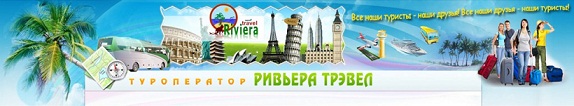 ТУР “BIG LOVE SHOW В КАЗАНИ” (1 день, автобус) 09.02.2020Однодневный тур на концерт “Big Love Show”, выезд 09 февраля07.30 – Сбор группы у ТЦ “Лето”. выезд из Кирова.14.00 – Прибытие в г. Казань. Свободное время в ТЦ “Мега” 17:30 – 18:00 - Переезд к ТАТНЕФТЬ АРЕНЕ.19:00 - ШОУ НАЧИНАЕТСЯ! 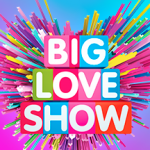 Грандиозная вечеринка на  4 часа хитов в режиме нон-стоп! приглашаем тебя на грандиозный музыкальный праздник мечты, приуроченный ко Дню всех влюбленных!Шоу, которое покорило Москву, Санкт-Петербург, Новосибирск и Екатеринбург.Самые лучшие, самые любимые, самые яркие звезды Love Radio выйдут на сцену, чтобы поздравить жителей столицы Татарстана с праздником и подарить свои самые громкие хиты.Тебя ждет уникальный звездный лайн-ап, несколько часов мощного драйва, ярких моментов и запредельных эмоций, которые захочется сохранить в себе на весь год.Big Love Show – главный праздник Love Radio, который ежегодно объединяет десятки тысяч слушателей со всей России. Это одно из самых значимых событий в области российского шоу-бизнеса и лучшее шоу по версии Национальной премии «Радиомания-2018». Полные залы, потрясающее шоу, самые громкие хиты, суперзвезды Love Radio и новые имена – все это Big Love Show!Стань участником грандиозного музыкального действия!23:00 – Посещение супермаркета, продукты в дорогу.23:45 – Выезд в Киров. 06:00-07:00  – Прибытие в Киров на Привокзальную площадь.Внимание! Время в программе примерное и указывается для того, чтобы лучше представлять программу тура. Туроператор оставляет за собой право менять порядок предоставляемых услуг или заменять их на равноценные без изменения общего объема программы.За дополнительную плату: питание, все что не вошло в программу.В стоимость включены: проезд на комфортабельном автобусе, услуги сопровождающего, чай в автобусе, страховка на транспорте, билет на Шоу (зона танцпола или трибуна).Стоимость тураТолько проезд2000 руб.Проезд + билет на шоу (танцпол)3600 руб.Проезд + билет на трибуны4000 руб.Проезд + билет на шоу (танцпол) для компаний от 5-ти чел.3400 руб.